MondayTuesday WednesdayThursdayFriday4CerealWhite MilkGrapes5Mini CroissantsJamYogurt tubes6Fish CrackersOrangesCheese strings7CrackersCheeseApple Juice8Leftovers11Granola BarsCheese stringsOranges12Mini MuffinsWhite MilkGrapes13ApplesFish CrackersYogurt tubes14CrackersCheeseApple Juice15Leftovers18CerealWhite MilkBananas19ApplesBagelsCream Cheese20Mini MuffinsSmoothies21CrackersCheeseApple Juice22Leftovers25Happy26Holidays27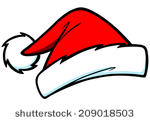 28Happy29Holidays